福建师大二附中2019－2020学年第一学期高三期中考物理试卷一、单选题（本大题共11小题，共38.5分）甲、乙两汽车在同一条平直公路上同向运动,其速度时间t图象分别如图中甲、乙两条曲线所示。已知两车在时刻并排行驶,下列说法正确的是(    )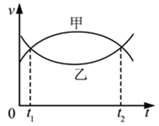 A. 两车在时刻也并排行驶
B. 时刻甲车在后,乙车在前
C. 甲车的加速度大小先增大后减小
D. 乙车的位移大小先减小后增大
滑雪运动深受人民群众喜爱。某滑雪运动员可视为质点由坡道进入竖直面内的圆弧形滑道AB,从滑道的A点滑行到最低点B的过程中,由于摩擦力的存在,运动员的速率不变,则运动员沿AB下滑过程中,下列说法正确的是(    )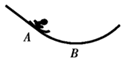 A. 所受合外力始终为零	B. 所受摩擦力大小不变
C. 合外力做功一定不为零	D. 机械能一定减少如图所示,圆环固定在竖直平面内,打有小孔的小球穿过圆环。细绳a的一端固定在圆环的A点,细绳b的一端固定在小球上,两绳的联结点O悬挂着一重物,O点正好处于圆心。现将小球从B点缓慢移到点,在这一过程中,小球和重物均保持静止。则在此过程中绳a的拉力

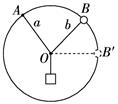 A. 一直增大	B. 一直减小	C. 先增大后减小	D. 先减小后增大给滑块一初速度使它沿光滑斜面向上做匀减速运动,加速度大小为,当滑块速度大小减为时,所用时间可能是(    )A. 	B. 	C. 	D. 放在水平地面上的一物块,受到方向不变的水平推力F的作用,F的大小与时间t的关系和物块速度v与时间t的关系如图所示。取重力加速度由此两图线可以求得物块的质量m和物块与地面之间的动摩擦因素分别为(    )
A. ,	B. ,
C. ,	D. ,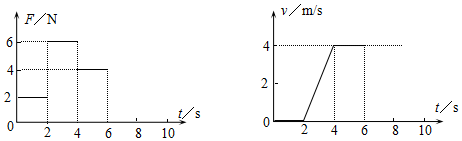 质量为m的小球被系在轻绳一端,在竖直平面内做半径为R的圆周运动,如图所示,运动过程中小球受到空气阻力的作用。设某一时刻小球通过轨道的最低点,此时绳子的张力为7mg,在此后小球继续做圆周运动,经过半个圆周恰好能通过最高点,则在此过程中小球克服空气阻力所做的功是     
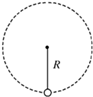 A. 	B. 	C. 	D. mgR一辆满载货物的汽车在平直的公路上从静止开始启动后加速行驶,若汽车行驶过程中所受的阻力恒为,且保持汽车的输出功率为不变,汽车经过达到的最大速度,则汽车在加速运动过程中所能达到的最大的速度和位移分别是(    )A. ；100m	B. ；200m	C. ；300m	D. ；400m假设将來一艘飞船靠近火星时,经历如图所示的变轨过程,则下列说法正确的是(    ) 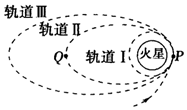 A. 飞船在轨道Ⅱ上运动到P点的速度小于在轨道轨道Ⅰ上运动到P点的速度
B. 若轨道I贴近火星表面,测出飞船在轨道I上运动的周期,就可以推知火星的密度
C. 飞船在轨道I上运动到P点时的加速度大于飞船在轨道Ⅱ上运动到P点时的加速度
D. 飞船在轨道Ⅱ上运动时的周期小于在轨道I上运动时的周期如图所示,A、D分别是斜面的顶端、底端,B、C是斜面上的两个点,,E点在D点的正上方,与A等高从E点以一定的水平速度抛出质量相等的两个小球,球1落在B点,球2落在C点,关于球1和球2从抛出到落在斜面上的运动过程(    )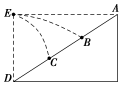 A. 球1和球2运动的时间之比为2：1
B. 球1和球2动能增加量之比为2：1
C. 球1和球2抛出时初速度之比为：1
D. 球1和球2落到斜面上的瞬间重力的功率之比为1：下列有关分子动理论和物质结构的认识,其中正确的是(    )A. 分子间距离减小时分子势能一定减小
B. 温度越高,物体中分子无规则运动越剧烈
C. 物体内热运动速率大的分子数占总分子数比例与温度无关
D. 非晶体的物理性质各向同性而晶体的物理性质都是各向异性如图,一定质量的理想气体,由状态a经过ab过程到达状态b或者经过ac过程到达状态c。设气体在状态b和状态c的温度分别为和,在过程ab和ac中吸收的热量分别为和,则(    )


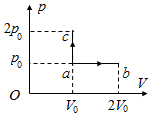 A. ,	B. ,
C. ,	D. ,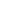 二、多选题（本大题共6小题，共24.0分）如图所示为竖直截面为半圆形的容器,O为圆心,且AB为沿水平方向的直径。一物体在A点以向右的水平初速度抛出,与此同时另一物体在B点以向左的水平初速度抛出,两物体都落到容器的同一点已知,下列说法正确的是(    )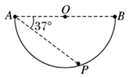 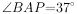 A. B比A先到达P点
B. 两物体一定同时到达P点
C. 抛出时,两物体的速度大小之比为：：8
D. 抛出时,两物体的速度大小之比为：：9如图所示,一根轻弹簧下端固定,竖立在水平面上其正上方A位置有一只小球小球从静止开始下落,在B位置接触弹簧的上端,在C位置小球所受弹力大小等于重力,在D位置小球速度减小到零小球下降阶段下列说法中正确的是(    )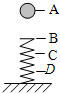 A. 在B位置小球动能最大
B. 在C位置小球动能最大
C. 从位置小球重力势能的减少大于小球动能的增加
D. 从位置小球重力势能的减少等于弹簧弹性势能的增加在水平桌面上有一个质量为M且倾角为的斜面体。一个质量为m的物块,在平行于斜面的拉力F作用下,沿斜面向下做匀速运动。斜面体始终处于静止状态。已知物块与斜面间的动摩擦因数为,重力加速度为g。下列结论正确的是(    )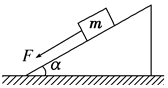 A. 斜面对物块的摩擦力大小是F
B. 斜面对物块的摩擦力大小是
C. 桌面对斜面体的摩擦力不为零,方向水平向左
D. 桌面对斜面体的摩擦力不为零,方向水平向右如图所示,一只猫在桌边猛地将桌布从鱼缸下拉出,鱼缸最终没有滑出桌面。若鱼缸、桌布、桌面两两之间的动摩擦因数均相等,则在上述过程中(    )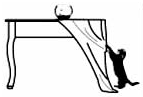 A. 桌布对鱼缸摩擦力的方向向左
B. 鱼缸在桌布上的滑动时间和在桌面上的相等
C. 若猫增大拉力,鱼缸受到的摩擦力将增大
D. 若猫减小拉力,鱼缸有可能滑出桌面如图所示,木块B上表面是水平的,当木块A置于B上,并与B保持相对静止,一起沿固定的光滑斜面由静止开始下滑,在下滑过程中(    )

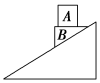 A. A所受的合外力对A做正功	B. B对A的弹力做正功
C. B对A的摩擦力做正功	D. A对B做正功如图,叠放在水平转台上的物体A、B、C能随转台一起以角速度匀速转动,A、B、C的质量分别为3m、2m、m,A与B、B和C与转台间的动摩擦因数都为,A和B、C离转台中心的距离分别为r、。设本题中的最大静摩擦力等于滑动摩擦力,下列说法正确的是(    )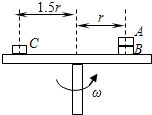 A. B对A的摩擦力一定为
B. B对A的摩擦力一定为
C. 转台的角速度一定满足：
D. 转台的角速度一定满足：三、计算题（本大题共3小题，共37.5分）如图所示,倾角为的粗糙斜面的下端有一水平传送带。传送带正以的速度顺时针方向运动。一个质量为2kg的物体物体可以视为质点,从斜面上距离底端A点处由静止下滑,经过滑到A处。物体经过A点时,无论是从斜面到传送带还是从传送带到斜面,都不计其速率变化。物体与斜面间的动摩擦因数为,物体与传送带间的动摩擦因数为,传送带左右两端A、B间的距离,已知, , 求：
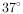 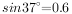 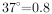 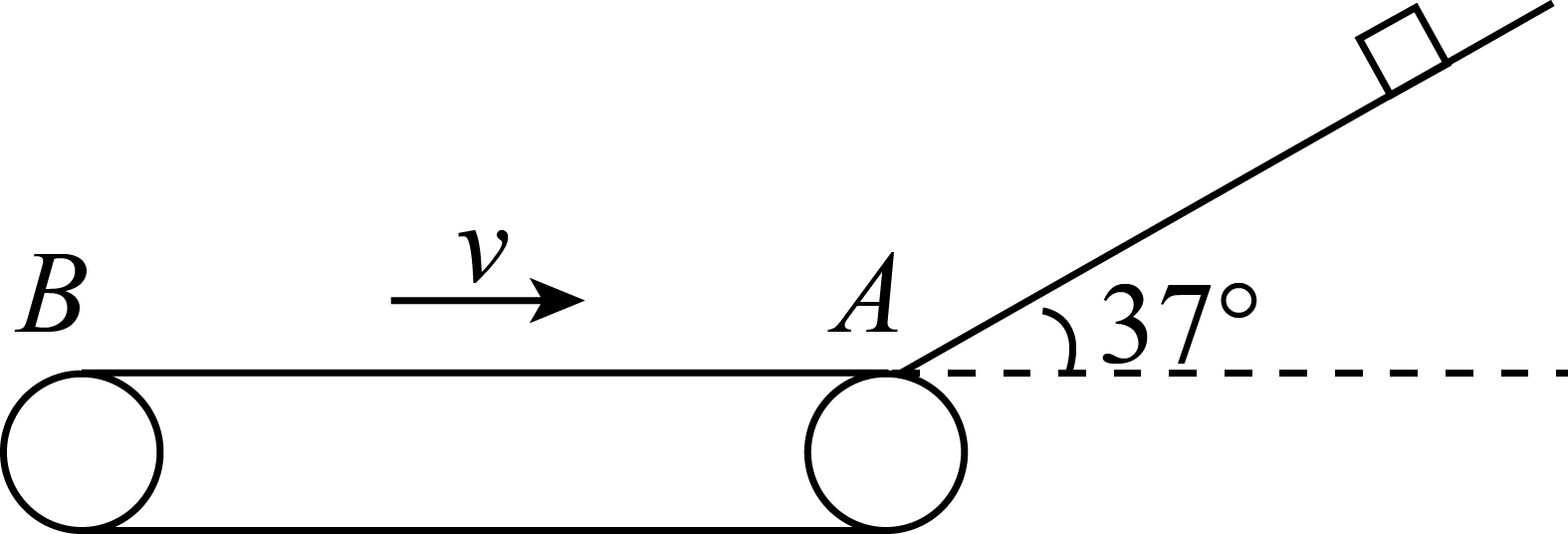 物体与斜面间的动摩擦因数物体在传送带上向左最多能滑到距A多远处？物体随传送带向右运动,最后沿斜面上滑的最大距离？






如图所示,一质量的滑块可视为质点静止于动摩擦因数的水平轨道上的A点。现对滑块施加一水平外力,使其向右运动,外力的功率恒为经过一段时间后撤去外力,滑块继续滑行至B点后水平飞出,恰好在C点沿切线方向进入固定在竖直平面内的光滑圆弧形轨道,轨道的最低点D处装有压力传感器,当滑块到达传感器上方时,传感器的示数为已知轨道AB的长度,半径OC和竖直方向的夹角,圆形轨道的半径。空气阻力可忽略,重力加速度,,

求：
滑块运动到C点时速度的大小；
、C两点的高度差h及水平距离x；
水平外力作用在滑块上的时间t。


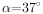 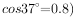 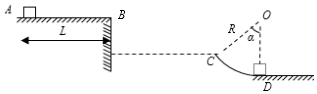 如图所示,在光滑的水平冰面上放置一个光滑的曲面体,曲面体的右侧与冰面相切,一个坐在冰车上的小孩手扶一小球静止在冰面上。已知小孩和冰车的总质量为,小球的质量为,曲面体的质量为。某时刻小孩将小球以的水平速度向曲面体推出,推出后,小球沿曲面体上升小球不会越过曲面体,求：
推出小球后,小孩和冰车的速度大小；
小球在曲面体上升的最大高度h



答案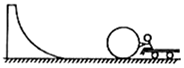 1.B2D3A4C5B6C7B8B9D10B11C12BD13BCD14BD15BD16AC17BD18解：对物体在斜面上运动,有
  
根据牛顿第二定律得
 。
据题,,,
联立解得 ,
物体滑至斜面底端时的速度 
物体在传送带上速度为零时离A最远,此时有：
   
又
解得：
即物体在传送带上向左最多能滑到距。
物体在传送带上返回到与传送带共速时,有
得  
由此知物体在到达A点前速度与传送带相等,返回到A点时的速度为
又对物体从A点到斜面最高点,有 。
由运动学公式有；
得   
答：物体与斜面间的动摩擦因数是。
物体在传送带上向左最多能滑到距。
物体随传送带向右运动,最后沿斜面上滑的最大距离是1m。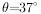 19解：滑块运动到D点时,由牛顿第二定律得,
,
滑块由C点运动到D点的过程,由机械能守恒定律得,
,
代入数据,联立解得。
滑块在C点速度的竖直分量为：,
B、C两点的高度差为,
滑块由B运动到C所用的时间为,
滑块运动到B点的速度为,
B、C间的水平距离。
滑块由A点运动B点的过程,由动能定理得,

代入数据解得。
答：滑块运动到C点时速度的大小为；
、C两点的高度差h及水平距离x为；
水平外力作用在滑块上的时间t为。20解：以小球、小孩和冰车为系统,取水平向左为正方向,由动量守恒定律得：

解得小孩和冰车的速度：；
以小球和曲面体为系统,取水平向左为正方向,由水平方向动量守恒得：

解得小球在最大高度与曲面体的共同速度为：

小球在曲面体上升的过程,由机械能守恒定律得：

解得小球在曲面体上升的最大高度为：

答：推出小球后,小孩和冰车的速度大小为；
小球在曲面体上升的最大高度为。题号一二三总分得分